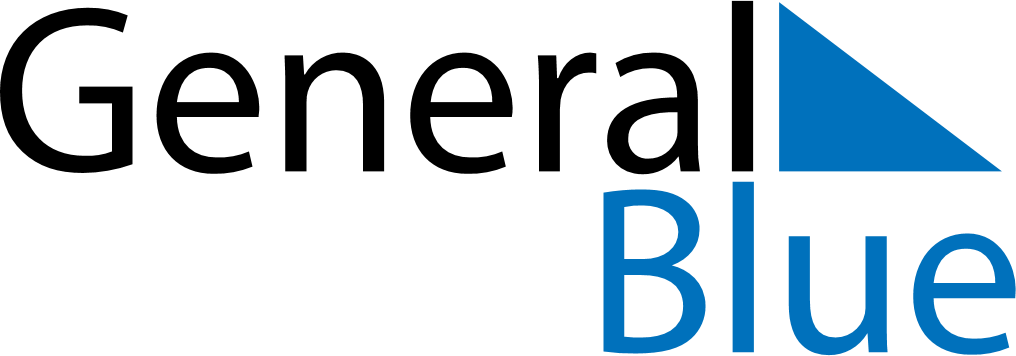 March 2024March 2024March 2024March 2024March 2024March 2024March 2024Fjaeras kyrkby, Halland, SwedenFjaeras kyrkby, Halland, SwedenFjaeras kyrkby, Halland, SwedenFjaeras kyrkby, Halland, SwedenFjaeras kyrkby, Halland, SwedenFjaeras kyrkby, Halland, SwedenFjaeras kyrkby, Halland, SwedenSundayMondayMondayTuesdayWednesdayThursdayFridaySaturday12Sunrise: 7:04 AMSunset: 5:42 PMDaylight: 10 hours and 37 minutes.Sunrise: 7:02 AMSunset: 5:44 PMDaylight: 10 hours and 42 minutes.34456789Sunrise: 6:59 AMSunset: 5:46 PMDaylight: 10 hours and 47 minutes.Sunrise: 6:56 AMSunset: 5:49 PMDaylight: 10 hours and 52 minutes.Sunrise: 6:56 AMSunset: 5:49 PMDaylight: 10 hours and 52 minutes.Sunrise: 6:54 AMSunset: 5:51 PMDaylight: 10 hours and 57 minutes.Sunrise: 6:51 AMSunset: 5:53 PMDaylight: 11 hours and 2 minutes.Sunrise: 6:48 AMSunset: 5:55 PMDaylight: 11 hours and 7 minutes.Sunrise: 6:45 AMSunset: 5:58 PMDaylight: 11 hours and 12 minutes.Sunrise: 6:43 AMSunset: 6:00 PMDaylight: 11 hours and 17 minutes.1011111213141516Sunrise: 6:40 AMSunset: 6:02 PMDaylight: 11 hours and 22 minutes.Sunrise: 6:37 AMSunset: 6:04 PMDaylight: 11 hours and 27 minutes.Sunrise: 6:37 AMSunset: 6:04 PMDaylight: 11 hours and 27 minutes.Sunrise: 6:34 AMSunset: 6:07 PMDaylight: 11 hours and 32 minutes.Sunrise: 6:32 AMSunset: 6:09 PMDaylight: 11 hours and 37 minutes.Sunrise: 6:29 AMSunset: 6:11 PMDaylight: 11 hours and 42 minutes.Sunrise: 6:26 AMSunset: 6:13 PMDaylight: 11 hours and 46 minutes.Sunrise: 6:23 AMSunset: 6:15 PMDaylight: 11 hours and 51 minutes.1718181920212223Sunrise: 6:21 AMSunset: 6:18 PMDaylight: 11 hours and 56 minutes.Sunrise: 6:18 AMSunset: 6:20 PMDaylight: 12 hours and 1 minute.Sunrise: 6:18 AMSunset: 6:20 PMDaylight: 12 hours and 1 minute.Sunrise: 6:15 AMSunset: 6:22 PMDaylight: 12 hours and 6 minutes.Sunrise: 6:12 AMSunset: 6:24 PMDaylight: 12 hours and 11 minutes.Sunrise: 6:10 AMSunset: 6:26 PMDaylight: 12 hours and 16 minutes.Sunrise: 6:07 AMSunset: 6:28 PMDaylight: 12 hours and 21 minutes.Sunrise: 6:04 AMSunset: 6:31 PMDaylight: 12 hours and 26 minutes.2425252627282930Sunrise: 6:01 AMSunset: 6:33 PMDaylight: 12 hours and 31 minutes.Sunrise: 5:58 AMSunset: 6:35 PMDaylight: 12 hours and 36 minutes.Sunrise: 5:58 AMSunset: 6:35 PMDaylight: 12 hours and 36 minutes.Sunrise: 5:56 AMSunset: 6:37 PMDaylight: 12 hours and 41 minutes.Sunrise: 5:53 AMSunset: 6:39 PMDaylight: 12 hours and 46 minutes.Sunrise: 5:50 AMSunset: 6:42 PMDaylight: 12 hours and 51 minutes.Sunrise: 5:47 AMSunset: 6:44 PMDaylight: 12 hours and 56 minutes.Sunrise: 5:45 AMSunset: 6:46 PMDaylight: 13 hours and 1 minute.31Sunrise: 6:42 AMSunset: 7:48 PMDaylight: 13 hours and 6 minutes.